茄荖國小110學年度性平及家暴防治-書寫及繪圖藝文競賽優選作品茄荖國小110學年度性平及家暴防治-書寫及繪圖藝文競賽優選作品茄荖國小110學年度性平及家暴防治-書寫及繪圖藝文競賽優選作品茄荖國小110學年度性平及家暴防治-書寫及繪圖藝文競賽優選作品茄荖國小110學年度性平及家暴防治-書寫及繪圖藝文競賽優選作品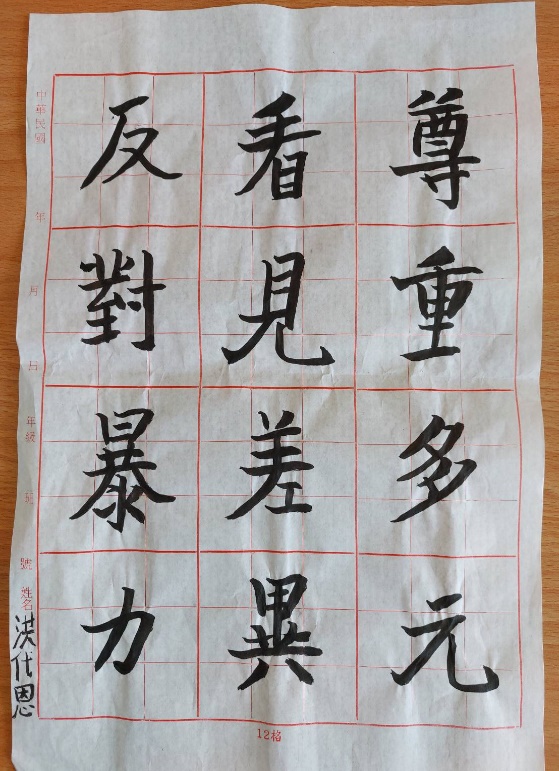 高年級組第一名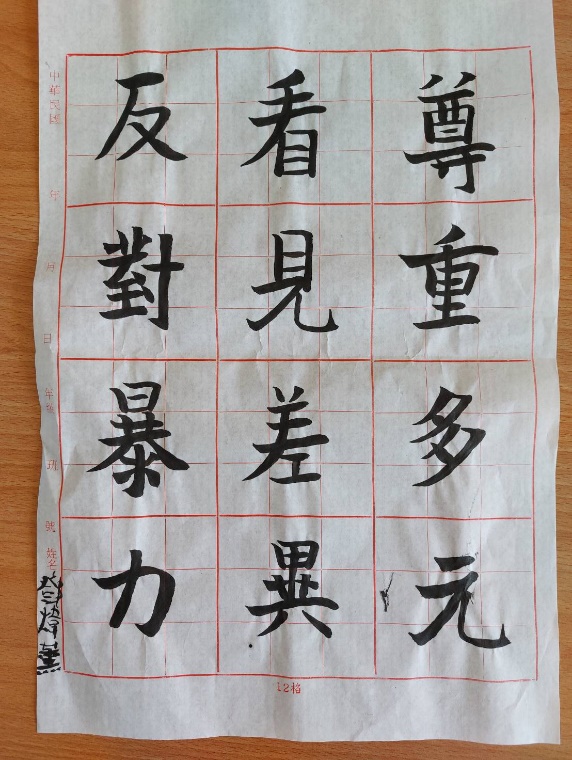 高年級組第二名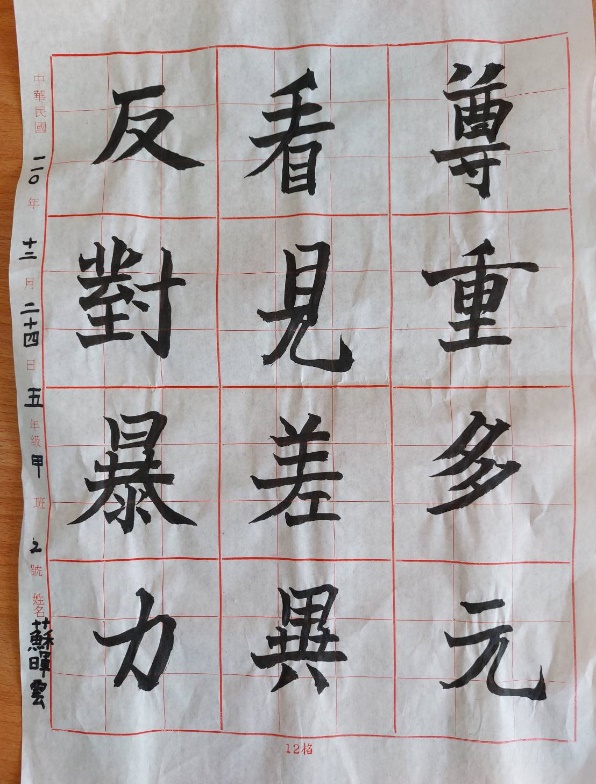 高年級組第三名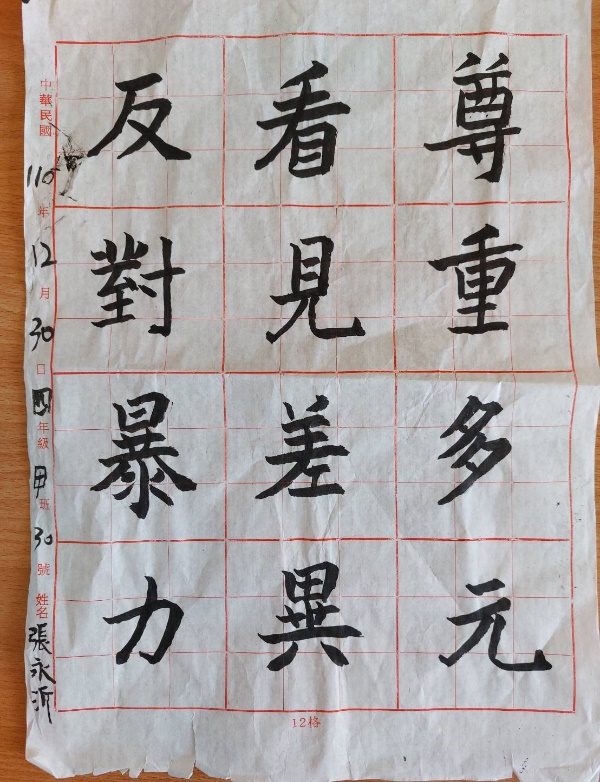 中年級組第一名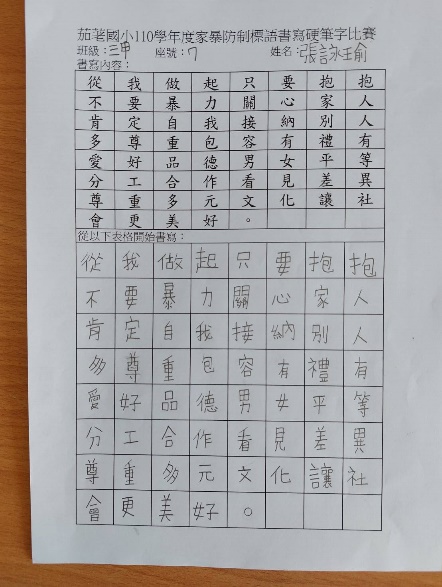 中年級組第二名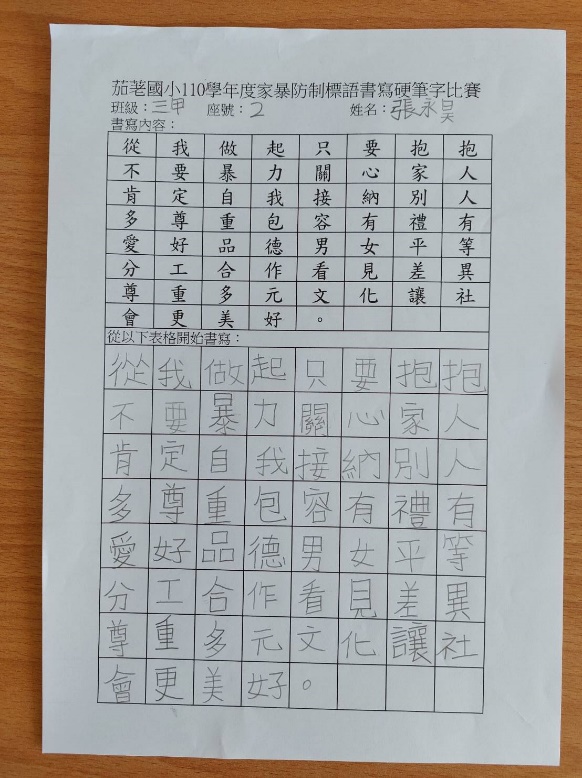 中年級組第三名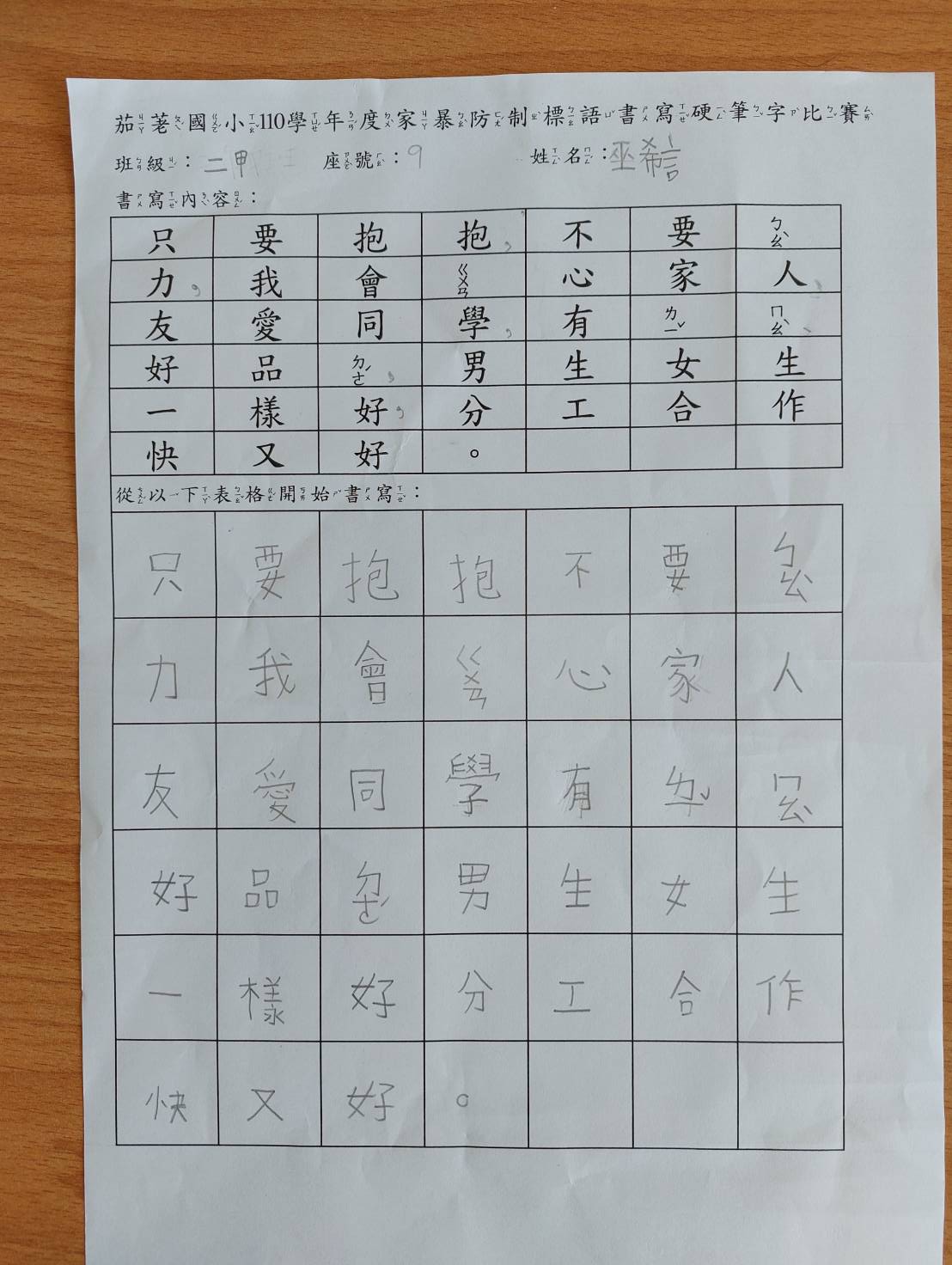 低年級組第一名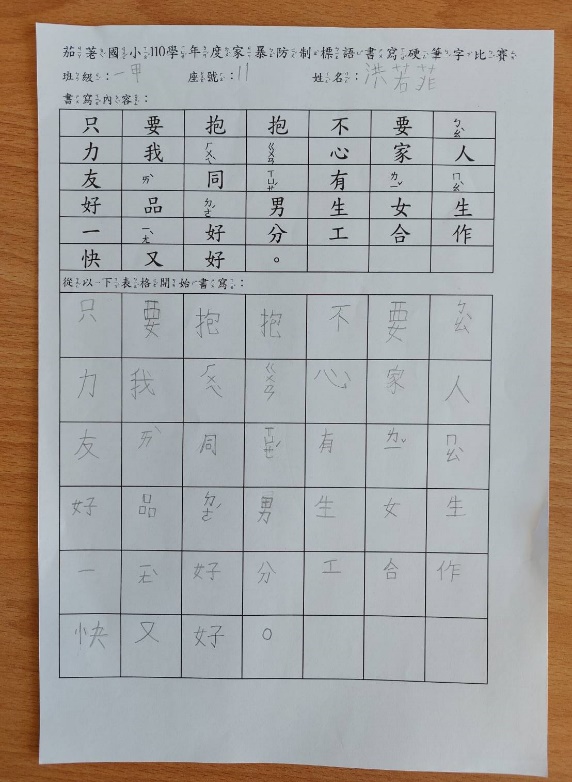 低年級組第二名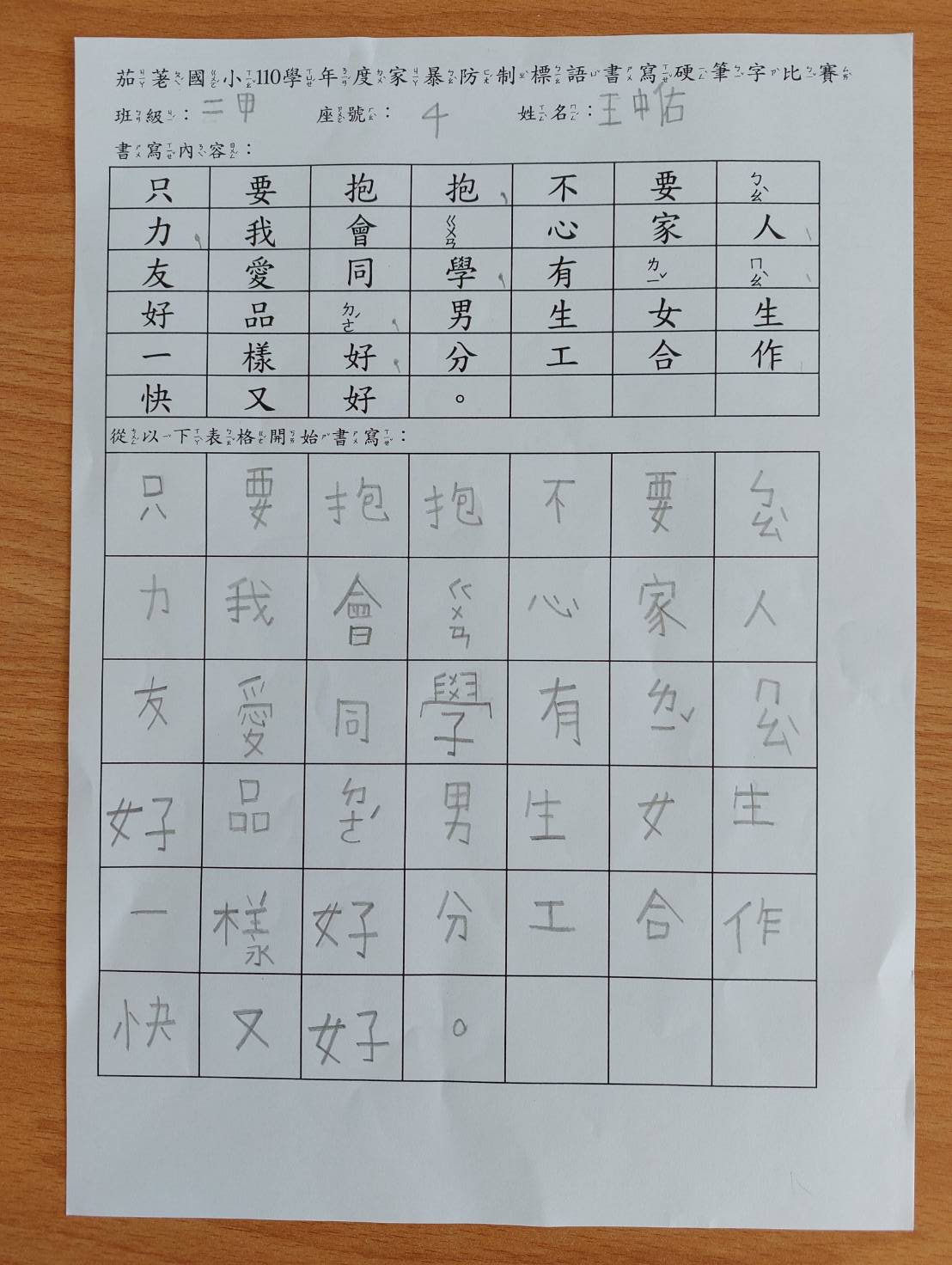 低年級組第三名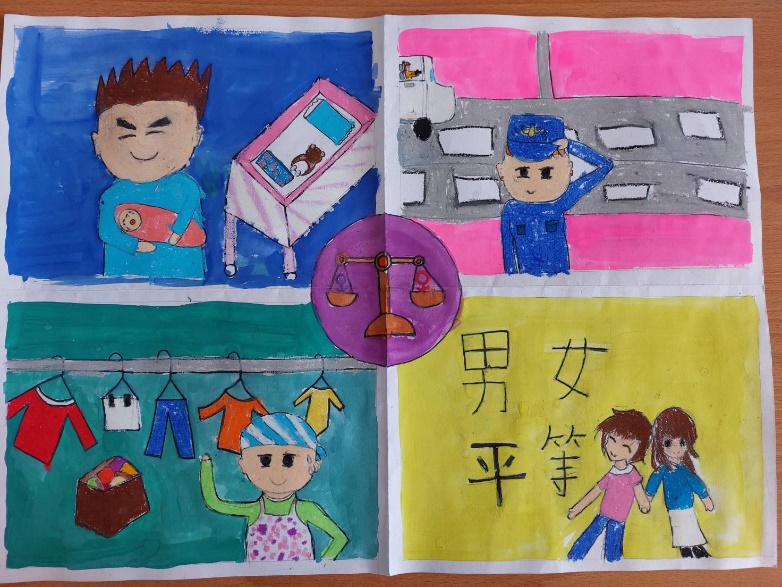 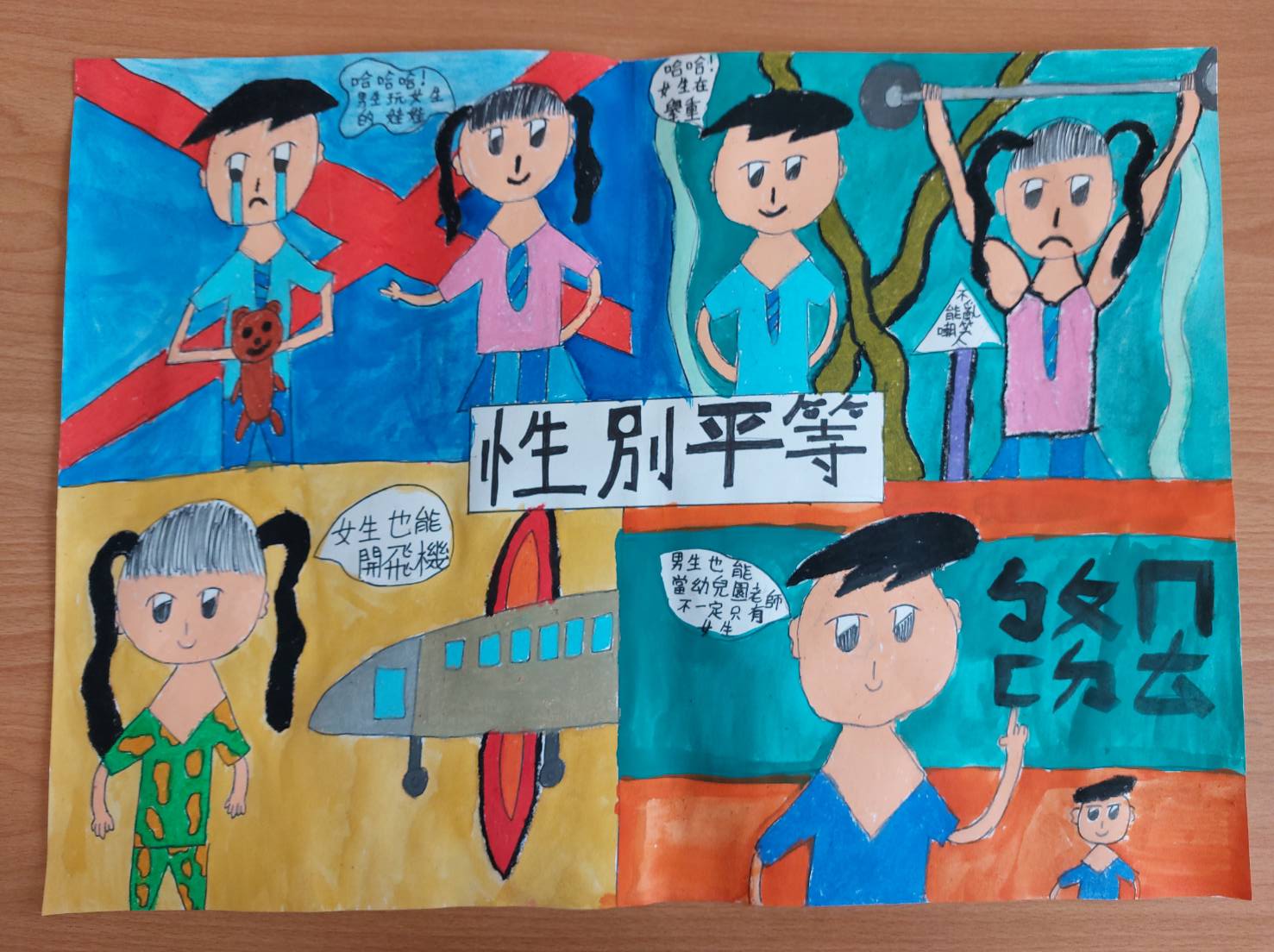 高年級組第一名(洪心恩同學)高年級組第二名(張家淇同學)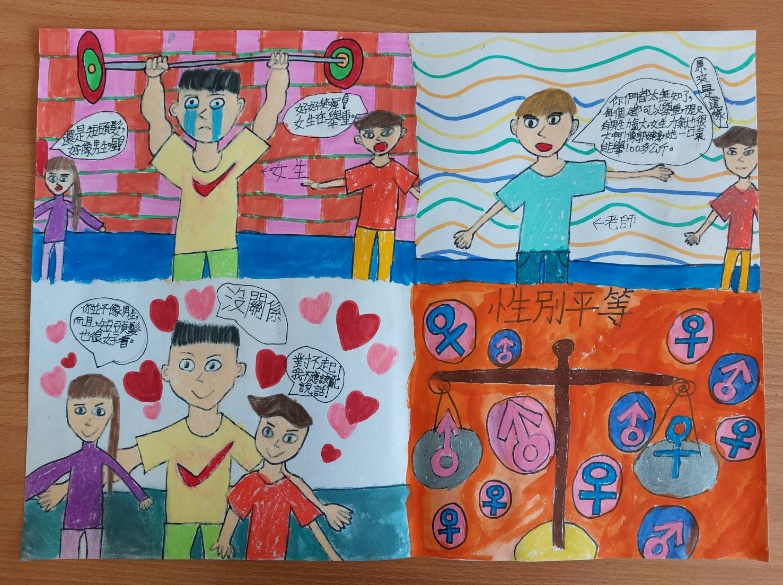 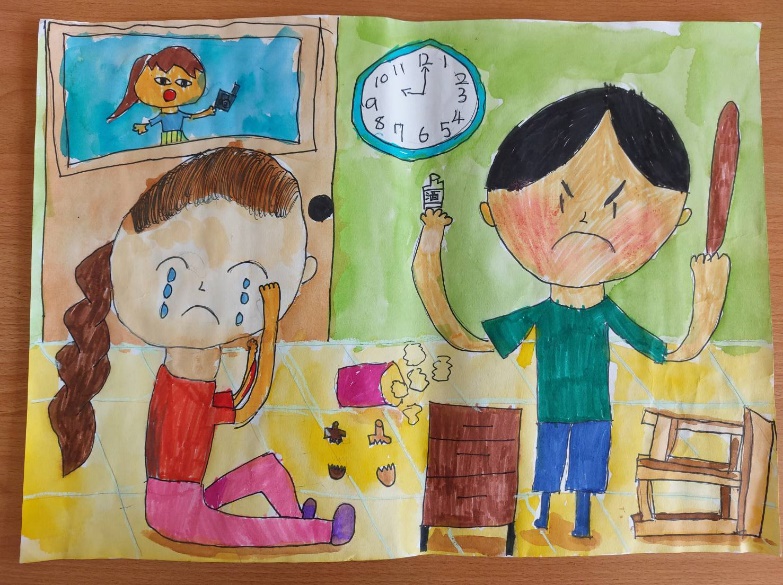 高年級組第三名(蘇暉雲同學)中年級組第一名(莊沛晴同學)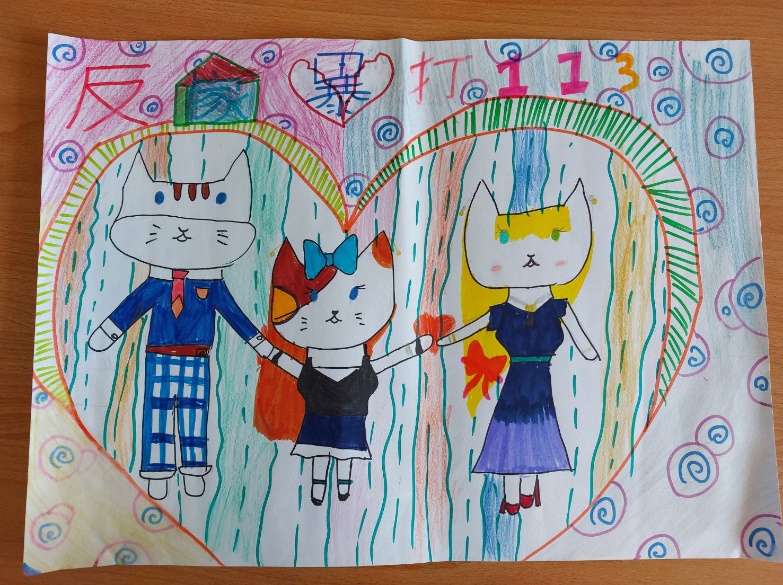 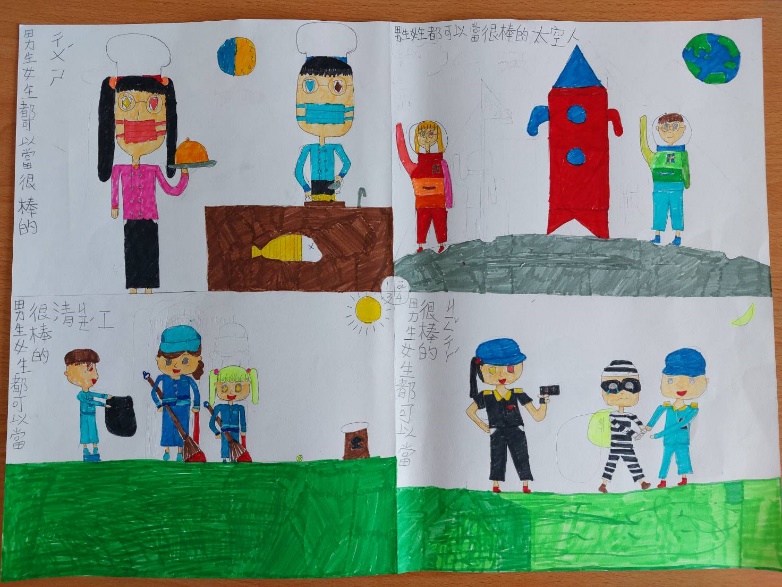 中年級組第二名(林奕樺同學)中年級組第三名(塗欣雅同學)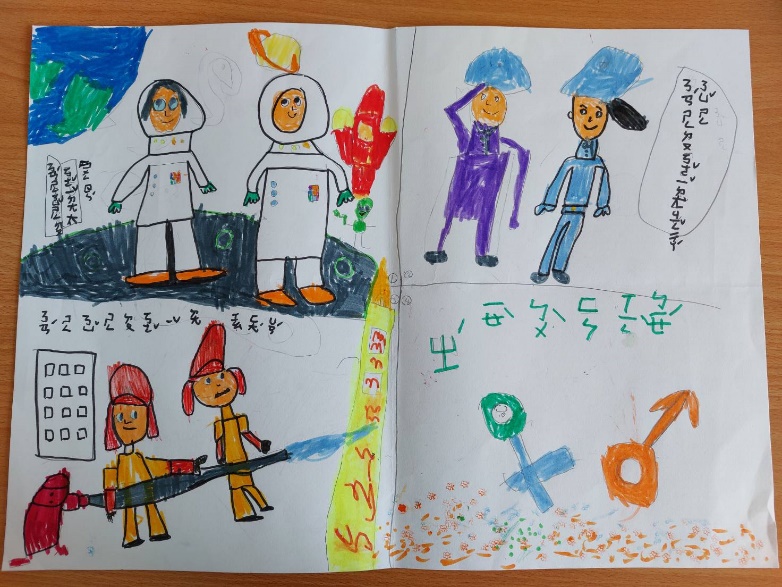 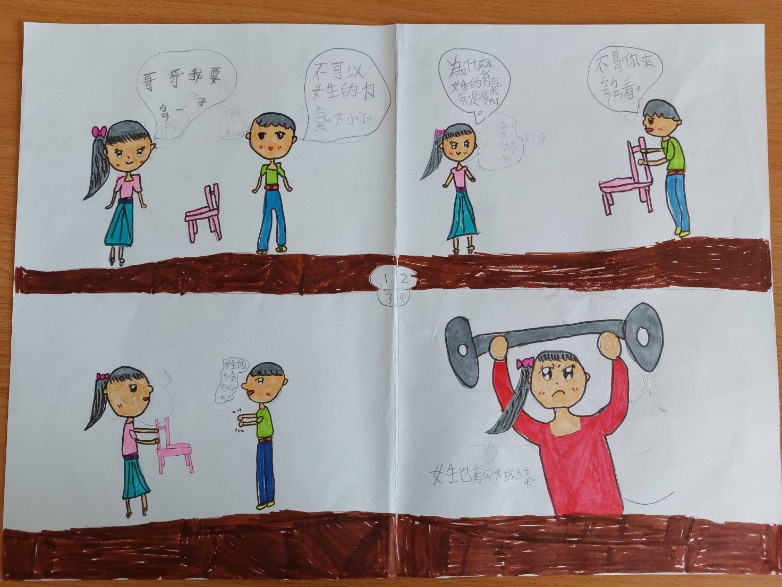 低年級組第一名(張勝峰同學)低年級組第二名(巫希言同學)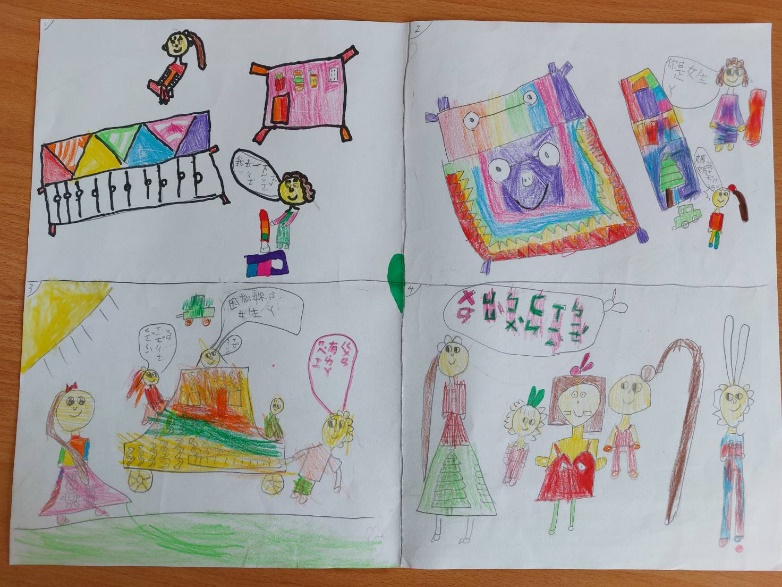 低年級組第三名(洪如萱同學)